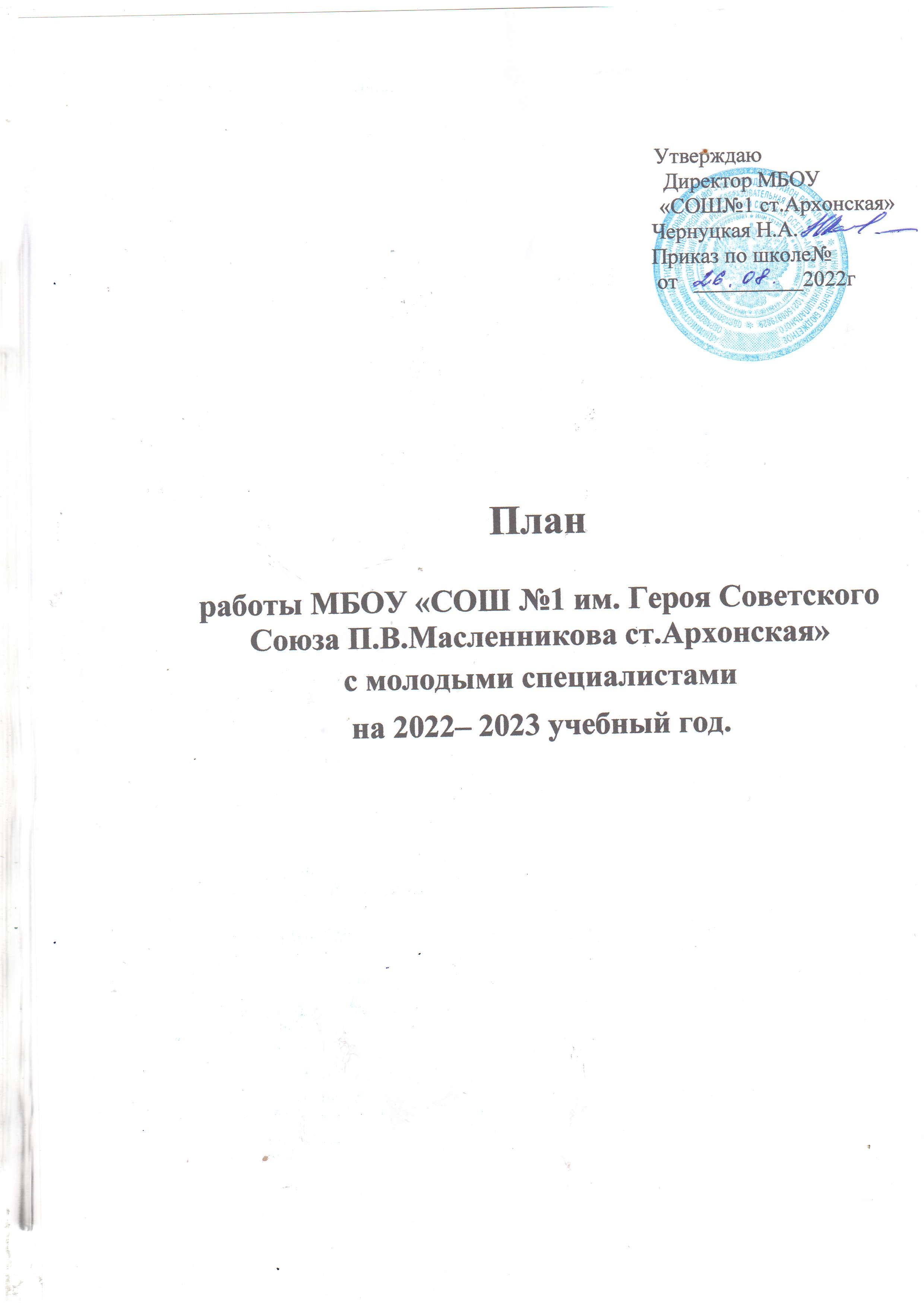 Цель: оказание практической помощи молодым специалистам в вопросах совершенствования теоретических и практических знаний и повышение их педагогического мастерства.Задачи:Продолжить формирование у молодых специалистов потребности в непрерывном самообразовании, к овладению новыми формами, методами, приёмами обучения и воспитания учащихся, умению практической реализации теоретических знаний.Помочь учителю, опираясь в своей деятельности на достижения педагогической науки и передового педагогического опыта, творчески внедрять идеи в учебно-воспитательный процесс.Ликвидировать недостаток знаний, формировать профессиональные умения, необходимые для выполнения должностных функций.Способствовать формированию индивидуального стиля творческой деятельности, вооружить начинающего педагога конкретными знаниями и умениями применять теорию на практике.Прогнозируемый результат:Умение планировать учебную деятельность, как собственную, так и ученическую, на основе творческого поиска через самообразование;Становление молодого учителя как учителя-профессионала;Повышение методической, интеллектуальной культуры учителя;Овладение системой контроля и оценки знаний учащихся;Умение проектировать воспитательную систему, работать с классом на основе изучения личности ребенка, проводить индивидуальную работу.Формы работы:индивидуальные, коллективные, консультации;посещение уроков;мастер-классы, семинары, открытые уроки;теоретические выступления, защита проектов;наставничество;анкетирование.Основные виды деятельности:Организация помощи начинающим педагогам в овладении педагогическим мастерством через изучение опыта лучших педагогов школа;Проведение опытными педагогами «Мастер-классов» и открытых уроков;Привлечение молодых специалистов к подготовке и организации педсоветов, семинаров, конференций, к работе учебно-методических объединений;Посещение уроков молодых специалистов;Отслеживание результатов работы молодого учителя, педагогическая диагностика;Организация разработки молодыми специалистами дидактического материала, электронных учебных материалов и др.ТемаНаправления работыДатаОтветственный Форма контроляЗнакомство с учителем.Организационные мероприятияАвгуст - сентябрьЗам. директора по УВР«Школа молодого специалиста»Собеседование с молодым специалистом.Знакомство с традициями школы.Выбор и назначение наставников.Диагностика умений и навыков молодого учителя.Заполнение информационной карточки.Общая характеристика основных проблем начинающего педагога.Разработка и утверждение плана работы с молодыми специалистами.Август - сентябрьЗам. директорапо УВР и руководители МО, наставникиИзучение нормативно-правовой базы.Ведение документации.Изучение «Закона об образовании в РФ», документов Министерства образования, локальных актов школы, включающих в себя положения о заполнении, ведении и проверке классных журналов, тетрадей и дневников учащихся; положение о предметном кружке, факультативе, курсе по выбору; положение о дежурном классе и дежурном учителе, документы.Знакомство с УМК, предметными программами.Коррекция календарных и поурочных планов молодых специалистов.СентябрьЗам. директорапо УВР и руководители МО, наставникиАнализ выполнения планируемой работыТребования к организации современного урока по ФГОС ООО. Методические требования к уроку.Семинар-практикум «… ».Подробный анализ типов и структуры уроков в соответствии с классификацией по основной дидактической задаче.Соответствие методов обучения формам организации уроков.Примерная схема тематического плана урока.Неделя открытых уроков.Санитарно-гигиенические требования к обучению школьников.октябрь- ноябрьЗам. директора по УВР и руководители МО, наставники, молодые специалистыПосещение и участие в проведении семинараКонтроль знаний, умений, навыков учащихся. Виды контроля.Оценивание знаний учащихся: теория, психология, практика.Нормы оценивания учебной деятельности.Виды контроля и их рациональное использование на различных этапах изучения программного материала.Организация мониторинговых исследований: образцы составления обобщающих таблиц, отслеживающих результаты учебной деятельности учащихся и педагогической деятельности учителя, способы определения рейтинга учебных достижений учащихся и выявления степени обученности учащихся, бланк анализа проведённых контрольных работ и мониторинговых исследованийСистема мер, направленных на предупреждение неуспеваемости школьников.декабрьЗам. директорапо УВР и руководители МО, наставникиАнализ по результатам текущих проверокПосещение уроковПроверка соответствияУроков учебным планам          и рабочим программамЭмоциональная устойчивость учителя. Функция общения на уроке.Дискуссия на тему: «Трудная ситуация на уроке и ваш выход из неё». Общая схема анализа причин конфликтных ситуацийАнализ различных стилей педагогического общения. Преимущества демократического стиля общения.Изучение методических разработок.Психологические тренинги «Учусь строить отношения», «Анализ педагогических ситуаций»февральЗам. директора по УВР и руководители МО, наставники, психолог, молодые специалистыАнализ анкетированияСамообразование учителя – лучшее обучениеВыбор методической темы. Планирование работы над методической темой на год: схема плана работы над методической темой (программа саморазвития)апрельЗам. директора по УВР и руководители МО, наставникиАнализсоставленияплановсамообразования. Самоанализпроведенногоурока.Бенефис молодого учителяТворческий отчёт молодых педагогов.Творческий отчет учителя-наставника.Круглый стол «Педагогическая культура учителя – основа гуманизации учебно-воспитательного процесса»майЗам. директорапо УВР и руководители МО, наставники и молодые специалистыАнализпроведеннойработы Посещение и участие в проведении семинараВыявление педагогических проблем молодых учителей, выработка необходимых рекомендаций.Участие молодых специалистов в общешкольных мероприятиях, семинарах, совещаниях и т. д.Выявление педагогических проблем молодых учителей, выработка необходимых рекомендаций.Участие молодых специалистов в общешкольных мероприятиях, семинарах, совещаниях и т. д.в течение годаЗам. директорапо УВР и руководители МО, наставникиАнализвыполненияпланаСоставление плана работы школы молодого педагога на 2022-2023 учебный год.Составление плана работы школы молодого педагога на 2022-2023 учебный год.Зам. директорапо УВР и руководители МО, наставники молодые специалисты